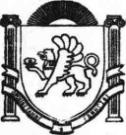 АДМИНИСТРАЦИЯ ЗЫБИНСКОГО СЕЛСЬКОГО ПОСЕЛЕНИЯБЕЛОГОРСКИЙ РАЙОН РЕСПУБЛИКА КРЫМ                 ПОСТАНОВЛЕНИЕ                      04 апреля 2017г.                             с. Зыбины                      	№ 34Об утверждении  положения о порядке организации деятельности администрации Зыбинского сельского поселения по правовому просвещению и взаимодействию с общественностью. В соответствии с Основами государственной политики Российской Федерации в сфере развития правовой грамотности и правосознания граждан, утвержденными Президентом Российской Федерации 28.04.2011, Федеральным законом  от 06.10.2003 № 131-ФЗ «Об общих принципах организации местного самоуправления в Российской Федерации», Законом Республики Крым от21.08.2014 № 54-ЗРК « Об основах местного самоуправления в Республике Крым», руководствуясь Уставом муниципального образования  Зыбинское сельское поселение , в целях формирования высокого уровня правовой культуры населения, традиции безусловного уважения к закону, правопорядку и суду. Добропорядочности и добросовестности как преобладающей модели социального поведения, а также преодоления правового нигилизма в обществе, администрация Зыбинского сельского поселения постановляет:1. Утвердить Положение о порядке организации деятельности администрации Зыбинского сельского поселения правовому освещению и взаимодействию с общественностью (приложениее1).2. Определить заместителя главы администрации ответственным за работу в сфере правового просвещения и взаимодействия с общественностью.         3. Обнародовать настоящее постановление на официальной странице муниципального образования Зыбинское сельское поселение Белогорского района на портале Правительства Республики Крым rk.gov.ru в разделе «Белогорский район.Муниципальные образования района. Зыбинское сельское поселение» и на информационном стенде в здании администрации Зыбинского сельского поселения по адресу: ул. Кирова, 13, с. Зыбины.	4. Настоящее постановление вступает в силу со дня его официального опубликования.5. Контроль за исполнением настоящего постановления за собой.Глава администрацииЗыбинского сельского поселения	Т.А. КнижникПриложение 1к постановлению администрации Зыбинского сельского поселенияот  04.04.2017№ 34ПОЛОЖЕНИЕО порядке организации деятельности администрации Зыбинского сельского поселения по правовому просвещению и взаимодействию с общественностью.  1. Общие положения1.1. Настоящее Положение разработано в соответствии с Основами государственной политики Российской Федерации в сфере развития правовой грамотности и правосознания граждан, утвержденными Президентом Российской Федерации 28.04.2011 и определяет порядок организации деятельности администрации Зыбинского сельского поселения по правовому просвещению и взаимодействию с общественностью. 1.2. Администрация Зыбинского сельского поселения в пределах своей компетенции участвуют в осуществлении мероприятий, проводимых при реализации государственной политики Российской Федерации в сфере развития правовой грамотности и правосознания граждан путем реализации мер, предусмотренных Основами государственной политики Российской Федерации в сфере развития правовой  грамотности и правосознания граждан, утвержденными Президентом Российской Федерации 28апреля 2011года.1.3. деятельность по правовому просвещению населения и взаимодействию с общественностью обеспечивается так, чтобы она максимально отвечала постановленной Президентом Российской Федерации задаче преодоления правового нигилизма, повышения правовой культуры населения.1.4 Мероприятия по правовому просвещению и взаимодействию с общественностью. Требующие финансирования за счет бюджета муниципального образования, могут быть предусмотрены муниципальными программами, утвержденными администрацией Зыбинского сельского поселения в установленном законом порядке.2. Цели и задачи правового просвещенияЦелями и задачами правового просвещения являются:- повышение уровня правовой культуры граждан, включая уровень осведомленности и юридической грамотности;- содействие граждан в реализации их прав, защите законных интересов, внедрение в общественное сознание идеи добросовестного исполнения обязанностей и соблюдение правовых норм;-защита права граждан , интересов общества и государства от противоправных посягательств;- укрепление уважения к закону, правопорядку, суду , органами государственной власти и органами местного самоуправления;- профилактика правонарушений и преступлений.3. Организация деятельности по правовому просвещению и взаимодействию с общественностью.3.1 Правовое освещение сочетается с исполнением иных функций возложенных на администрацию Зыбинского сельского поселения.3.2 Работа по правовому просвещению основывается на планировании с учетом изменений законодательства, муниципальных нормативных правовых актов, правоприменительной практики, анализа поступающих от граждан жалоб и обращений;3.3 Правовое просвещение не подменяет рассмотрение и разрешение жалоб и обращений граждан, а также осуществления бесплатной юридической помощи, проводимые в соответствии с требованиями федерального законодательства и законодательства Республики Крым3.4 Деятельность по правовому просвещению администрации Зыбинского сельского поселения организовывается по взаимодействии с территориальными подразделениями федеральных органов государственной власти, исполнительными органами государственной власти Республики Крым , профессиональными юридическими сообществами и общественными объединениями юристов, а также другими организациями.4. Формы и методы правового просвещения.Правовое просвещение осуществляется с использованием доступных форм и методов, обеспечивающих наиболее эффективное распространение в обществе знаний о праве, а именно:- проведение лекций, бесед, выступлений в трудовых, учебных коллективах, на собраниях граждан;-публикация материалов с разъяснением законодательства и практики правоприменения в средствах массовой информации;- размещение материалов на официальном сайте органов местного самоуправления Зыбинское сельское поселение и в информационно –коммуникационной сети  интернет;- участие в проведении тематических общественных, культурных, спортивных и иных мероприятий, направленных на повышение правовой культуры граждан;- разработка и распространение печатных информационно – справочных материалов, объектов социальной рекламы;- проведение иных мероприятий, не противоречащих требованиям законодательства.